Poolesville High SchoolWomen’s Soccer
2019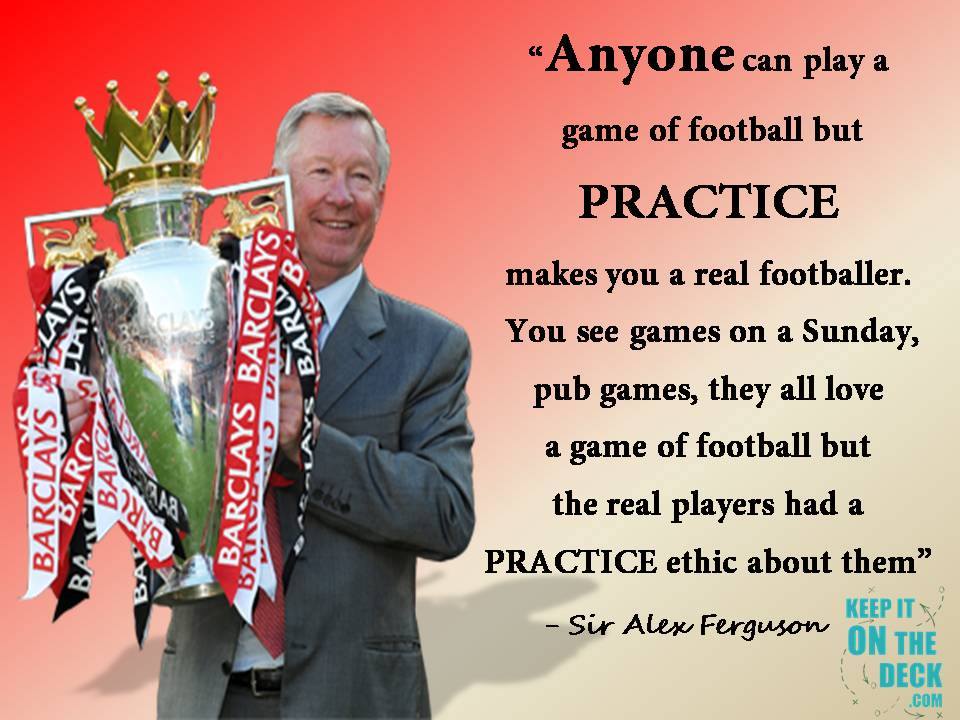 Player Summer Training PacketYou want to win a Championship?   Ask yourself these questions:What sacrifices am I willing to make to achieve my goals?What talents & skills do I have to acquire?Whom do I have to work with to accomplish it? What problems am I going to have to overcome?What kind of choices am I going to make between now & achieving my goal?	- Lou HoltzYou have 2 choices when confronting a challenge – shrink away from it of fight – dedicate yourself to learn to rise to the challenge and fight!
While there are physical elements necessary to be considered a great athlete, the most important characteristics are all choices that athletes make and all within every athlete's control. "Like what?" you might ask. Having a teachable spirit, integrity, discipline, mental toughness, accountability, and selflessness are critical to becoming a truly great athlete. The beauty of each of these is they require no special skill, talent, or physical qualities. You just have to choose to make these characteristics a part of who you are. Choose to become the best you are capable of becoming.Falcon Soccer Players:  Welcome to Fall 19 off season.  The success of our team \ any team depends on the level of dedication & commitment of each of you.  Question:  Are you willing and committed to be challenged over the summer months to get ready for tryouts & preseason?  First test of your commitment will be the fitness level you bring to preseason.  This will be a foundation for us to build towards our goals for this upcoming season.  Our fitness level going into preseason will be a difference maker.  Dedicate time on your fitness and enjoying summer days – both can be done.  Hard work, prep & dedication is what makes a successful team – you cannot will it or just show up.  Championship teams are built on difference makers, team-oriented attitude & hard work. We are not the only ones who want to be the best – its hard work & difference making actions.

This season, fitness will be key to the style of play, formation and players we will have for Fall 2019.  Fitness, speed and possession will continue to be our core character.  I want to focus on tactical & technical work while maintaining fitness over having fitness work dominate our August practice.  This year we have a later start to preseason to it will be even more important to have fitness out of the way.  I want you to be in a position of being able to play 80 minutes or more of soccer at a high work rate level.  As a result, the team will be more competitive, A tired top player has no value!  For those looking to play in college – ask a college player about off season training and fitness requirements to play at that level – this program will also help you acclimate to college level.
This packet is designed on getting you stronger, fitter & quicker. These are proven sessions that are designed to challenge & slowly get up to preseason soccer fitness.  Only you can get better on the ball & that takes time & commitment.  The calendar works in days for you to work on technical aspects of your game & participate in summer games. Summer play only will not provide the needed fitness.I am available to assist you each week during the evenings [fitness and/or technical work] – just ask.  Find a teammate that you can work out with or even another athlete. Fitness & strength are things that no one else can do for you so you need to put in the time. I have placed recommended dates if you want to do weight training work out for those who have a trainer.  If you need a weight training regimen, let me know.  Start slow to adjust to the program.  If you have a personal trainer show them the packet & use it as a tool but feel free to have them personalize a program for you. You should be very familiar with every exercise in here so when we do them in practice this fall you perform well because you have done it over the summer.  When on vacation\out of town, you can take the 30-45 minutes to do your work without disrupting your vacation.  It can be done – you decide your priorities - the decision is yours only! What message will you send in Aug.I have used this training structure to train higher level high school & college level players.  It works very well if you follow the program as laid out.   This regimen is the best tool to tell me about your technical skills as you fatigue. The ability to play at a high tempo last 15 minutes of a game is one of several edges you can have against an opponent.  It can be a leveler against a technically superior team. I cannot force or direct you to do this – only you can make the decision on how committed you are to bring your personal best to the team this fall.  I can tell you it is an important piece of the success puzzle – preparation!
There are 2 workout calendars with the workout explanations & the 2 BCP sheets that you can print & take with you to your work out [recommend laminate the 2 pages] – very important to be hydrated & eat properly – this is a very demanding workout. Always build in a 10-15-minute warm-up routine [Dynamics is recommended] & 10-15-minute cool down.  Track your times & look for improving your time when doing BCPs – improve your Personal Best.  This is a marathon not a sprint – stay with the program don’t accelerate, or overdue – work at a graduated pace.  Doing too much will lead to injuries.  Stick to the week’s program to ensure you are building up properly.  When in doubt ask questions.  
If you have any questions or need help, please do not hesitate to reach out to me.Coach Rod		Email: Nubgaard@aol.com		Cell\Text:  301-452-7790May 2019Sun	Mon	Tue	Wed	Thu	Fri	SatJune 2019Sun	Mon	Tue	Wed	Thu	Fri	SatJuly 2019Sun	Mon	Tue	Wed	Thu	Fri	SatAugust 2019Sun	Mon	Tue	Wed	Thu	Fri	Sat*Section 1- Prep Week and Weeks 1-3 MAY 19th / JUNE 15thJUNE 16th / JULY 13THAgility Program 1JULY 14TH / AUGUST 3rd 	28293012345678910111213141516171819202122232425Prep WeekBCP 2 orOFF30 minute jog OFF120’s (10)252 mile jog or PLAYPLAYOFFfollowed by CountdownsOFF120’s (10)2526Week 12 mile jog or PLAY27BCP 1 or PLAY28Day 1 Lift 30 min Jog29OFF30Day 2 Lift 2 mile Run31Cones (8 Sets)1OFF26Week 12 mile jog or PLAY27BCP 1 PLAY28Day 1 Lift 30 min Jog29OFF30Day 2 Lift 2 mile Run31Cones (8 Sets)1OFF2Week 22 mile jog or PLAY3BCP 1   PLAY4Day 1 Lift20 minute Fartlek5OFF6Day 2 Lift 3 mile Run7Jingle Jangles (6 sets)8OFF9Week 32 mile jog or PLAY SELF TEST WEEK10BCP 2 (TEST) PLAY11Day 1 Lift3 mile Run (TEST)12OFF13Day 2 Lift3 miler Run (beatTuesday’s Time)14Stinkers (5 sets)Record Time :15OFF16Week 43 mile jog or PLAY17Day 1 Lift 
PLAY or 45 min jog18BCP 12 miles Run19Speed Program Day 2 Lift Core20BCP 2Agility Program 121120’s (8 Sets)Day 3 Lift22OFF23Week 54 mile jog or PLAY24Day 1 Lift 
PLAY or 20 min Fartlek25BCP 2Agility Program 126Speed Program  Day 2 Lift Core29BCP 130Cones (9 Sets) Day 3 Lift1OFF3OFF4Holiday5Speed Program Day 2 Lift Core6BCP 2Agility Program 17Jingle Jangles (7 sets)Day 3 Lift8OFF9Week 7 Recovery Week10BCP 2Agility Program 111OFF12Speed Program Core3 mile jog13OFF14BCP 2Positional PLAY15OFF16Week 84 mile jog or PLAY17Day 1 LiftPLAY or 1 hour jog18BCP 2 (TEST)Positional PLAY19Speed Program Day 2 Lift Core2012 minute (TEST) Agility Program 221120’s (11 Sets)Day 3 Lift22OFF23Week 93-mile jog or PLAY24Day 1 Lift PLAY or 30 min fartlek25BCP 126Speed Program Day 2 Lift Core27BCP 2Agility Program 2 Play28Cones (10 Sets) Day 3 Lift29OFF30Week 103-mile jog or PLAY31Day 1 Lift PLAY or timed 4 miles1BCP 12Speed Program Day 2 Lift Core3BCP 2Agility Program 2 Play4Jingle Jangles (10 sets) Day 3 Lift5OFF28Week 103-mile jog or PLAY29Day 1 Lift PLAY or timed 4 miles30BCP 131Speed Program Day 2 Lift Core1BCP 2Agility Program 2 Play2Jingle Jangles (10 sets) Day 3 Lift3OFF4Off5Off678910111213Deadline for sign up Online format14First day of tryouts – 6-8:30PM15Tryouts
6-8:30PM16Tryouts
6-8:30PM17Tryouts8-10:30AM1819
Practice 6-8:30PM20Scrimmage vs Churchill.21Practice 6-8:30PM22
Scrimmage vs RM23
Practice 6-830PM24
Practice 8-10:30AM25
TBD this week – scrimmage vs Tuscarora and Brunswick26
Practice 6-8:30PM27
Practice 6-8:30PM28
Practice 6-8:30PM29
Practice 6-8:30PM30
Practice 6-8:30PM31
Practice 8-10:30AM12Practice 6-8:30PM3
Opening Game?4567BCP 1– Ball Conditioning ProgramSection 2 - Field strength and ﬂexibilitySection 1 - Ball ControlKeep track of your score and work to get more the next time out. 30 second rest between each.Section 2 - Field strength and ﬂexibility1 minute	Jog while dribbling. As many touches as you can, Changing direction and speed.1 minute- two foot jumping forward and backward over the disc cone. Keep feet to-­‐ gether1 minute	Head juggling – substitute regular juggling if you do not want to work heading1 minute- two foot jumping forward and backward over the disc cone. Keep feet to-­‐ gether1 minute	Throw the ball up, jump. While in the air trap with head, settle to feet and take a good touch away quickly about 5 yards1 minute- two foot jumping forward and backward over the disc cone. Keep feet to-­‐ gether1 minute	Juggling just feetRest 30 sec1 minute	Juggle, kick ball up, jump and while in the air trap ball with chest, settle to feet and take a good touch away quickly about 5 yards1 minute Walking Lunge1 minute	Juggle, kick ball up, jump and while in the air trap ball with chest, settle to feet and take a good touch away quickly about 5 yardsRest 30 sec1 minute	Juggling just feet, low (below head), low, high (above head)Rest 30 sec1 minute	Juggling just feet, low (below head), low, high (above head)1 minute side to side over disc cone- two foot jumping keep feet together1 minute	Box the ball (count touches) – Foundation1 minute side to side over disc cone- two foot jumping keep feet together1 minute	Touch Touch Roll— inside of the R, inside of the L roll with the sole of your right, inside of your L, inside of your R, roll with sole of your L, Repeat.1 minute side to side over disc cone- two foot jumping keep feet together1 minute	Touch Touch Roll— inside of the R, inside of the L roll with the sole of your right, inside of your L, inside of your R, roll with sole of your L, Repeat.Rest 30 sec2 minutes	Start in sitting position, throw ball up, get up and receive ball before it hits the ground with your feet and explode away 5 yards then repeatRest 30 sec2 minutes	Start in sitting position, throw ball up, get up and receive ball before it hits the ground with your feet and explode away 5 yards then repeat1 minute of rolls - from seat-­‐ ed position legs straight. Roll ball with your hands around the soles of your feet then around your back200 touches	Free juggling get 200 as fast as you can1 minute of rolls - from seat-­‐ ed position legs straight. Roll ball with your hands around the soles of your feet then around your backSection 3 – Technical Ball WorkSet up cones placed at starting point, 5 yards, 10 yards, 15 yards and 25 yards out1 minute of rolls - from seat-­‐ ed position legs straight. Roll ball with your hands around the soles of your feet then around your backSection 3 – Technical Ball WorkSet up cones placed at starting point, 5 yards, 10 yards, 15 yards and 25 yards outRest 30 sec1 minute	Dribble in a ﬁgure 8 pattern around the starting point and the cone at 10 yards out. Use quick touches as you dribble around the cone, accelerate to the other cone as if to beat an opponent.Rest 30 sec1 minute	Dribble in a ﬁgure 8 pattern around the starting point and the cone at 10 yards out. Use quick touches as you dribble around the cone, accelerate to the other cone as if to beat an opponent.1 minute Jump Squats1 minute	Dribble in a ﬁgure 8 pattern around the starting point and the cone at 10 yards out. Use quick touches as you dribble around the cone, accelerate to the other cone as if to beat an opponent.Rest 30 sec1 minute	Dribble in a ﬁgure 8 pattern around the starting point and the cone at 10 yards out. Use quick touches as you dribble around the cone, accelerate to the other cone as if to beat an opponent.1 minute Sit ups – legs straight in air touch ball to toes and then to ground over head30 second	REST1 minute Sit ups – legs straight in air touch ball to toes and then to ground over head1 minute	Using the 25 yard out marker and the starting point.Sprint dribble to marker, leave ball Backpedal sprint to starting point Sprint to ballCollect ball and sprint dribble to starting point1 minute Sit ups – legs straight in air touch ball to toes and then to ground over head1 minute	Using the 25 yard out marker and the starting point.Sprint dribble to marker, leave ball Backpedal sprint to starting point Sprint to ballCollect ball and sprint dribble to starting pointRest 30 sec1 minute	Using the 25 yard out marker and the starting point.Sprint dribble to marker, leave ball Backpedal sprint to starting point Sprint to ballCollect ball and sprint dribble to starting point1 minute True crunches- lay ﬂat on the ground legs straight, contract abs until shoulder blades are oﬀ the ground.30 Second	REST1 minute True crunches- lay ﬂat on the ground legs straight, contract abs until shoulder blades are oﬀ the ground.1 minute	Using the 25 yard out marker and the starting point.Sprint dribble to marker, leave ball Backpedal sprint to starting point Sprint to ballCollect ball and sprint dribble to starting point1 minute True crunches- lay ﬂat on the ground legs straight, contract abs until shoulder blades are oﬀ the ground.1 minute	Using the 25 yard out marker and the starting point.Sprint dribble to marker, leave ball Backpedal sprint to starting point Sprint to ballCollect ball and sprint dribble to starting pointRest 30 sec1 minute	Using the 25 yard out marker and the starting point.Sprint dribble to marker, leave ball Backpedal sprint to starting point Sprint to ballCollect ball and sprint dribble to starting point1 minute Split jumps- from lunge position, jump up and switch into opposite leg lunge30 Second	REST1 minute Split jumps- from lunge position, jump up and switch into opposite leg lunge1 minute	Using the starting point and the cone at 10 yards. Chop at the cone with the inside of one foot and push the ball towards other cone with other foot, face one way.1 minute Split jumps- from lunge position, jump up and switch into opposite leg lunge1 minute	Using the starting point and the cone at 10 yards. Chop at the cone with the inside of one foot and push the ball towards other cone with other foot, face one way.Rest 30 sec30 Second	REST1 minute Pushups without stopping if you can1 minute	Use starting cone and ten yard out cone. Explosive jumps to cone and explosive jumps backwards back to starting cone. (Do Not Turn around).1 minute Pushups without stopping if you can1 minute	Use starting cone and ten yard out cone. Explosive jumps to cone and explosive jumps backwards back to starting cone. (Do Not Turn around).Rest 30 sec30 Second	REST1 minute single R leg jumps–FWD and BWD over cone1 minute	Carioca as fast as possible out to the ten yard marker and back 10 times1 minute single R leg jumps–FWD and BWD over cone1 minute	Carioca as fast as possible out to the ten yard marker and back 10 timesRest 30 sec30 Second	RESTRest 30 sec30 Second	REST1 minute single L leg jumps– FWD and BWD over cone1 minute	Using the starting point and the cone 25 yards out:Pass ball out to the markerSprint to ball and collect, make sure to reach the 25 yard line Sprint dribble back to start1 minute single L leg jumps– FWD and BWD over cone1 minute	Using the starting point and the cone 25 yards out:Pass ball out to the markerSprint to ball and collect, make sure to reach the 25 yard line Sprint dribble back to startRest 30 sec1 minute	Using the starting point and the cone 25 yards out:Pass ball out to the markerSprint to ball and collect, make sure to reach the 25 yard line Sprint dribble back to start1 minute single R leg jumps – side to side over ball30 Second	REST1 minute single R leg jumps – side to side over ball1 minute	Full body jugglingRest 30 seconds30 Second	REST1 minute single L leg jumps –side to side over ball1 minutes	Just feet juggling1 minute single L leg jumps –side to side over ballBCP 2—each exercise is consecutive—Time yourself—Goal: to be the fastestBCP 2—each exercise is consecutive—Time yourself—Goal: to be the fastestBCP 2—each exercise is consecutive—Time yourself—Goal: to be the fastestSEB COE Ball Conditioning Program (follow the correct number sequence below)SEB COE Ball Conditioning Program (follow the correct number sequence below)SEB COE Ball Conditioning Program (follow the correct number sequence below)1. Tuck Jumps (30)1. Tuck Jumps (30)1. Tuck Jumps (30)2. 25 sit-ups, 20 push-ups2. 25 sit-ups, 20 push-ups2. 25 sit-ups, 20 push-ups3. 4 laps around the ﬁeld-sprint the sides of the ﬁeld, drag the ball with the sole of the foot on the end lines, alternating left and right foot.3. 4 laps around the ﬁeld-sprint the sides of the ﬁeld, drag the ball with the sole of the foot on the end lines, alternating left and right foot.3. 4 laps around the ﬁeld-sprint the sides of the ﬁeld, drag the ball with the sole of the foot on the end lines, alternating left and right foot.4. 25 sit-ups, 20 push-ups4. 25 sit-ups, 20 push-ups4. 25 sit-ups, 20 push-ups5. Chip ball to midﬁeld line, run to get it, and dribble to opposite end line  x 4 (2 left, 2 right)5. Chip ball to midﬁeld line, run to get it, and dribble to opposite end line  x 4 (2 left, 2 right)5. Chip ball to midﬁeld line, run to get it, and dribble to opposite end line  x 4 (2 left, 2 right)6. 25 sit-ups, 20 push-ups6. 25 sit-ups, 20 push-ups6. 25 sit-ups, 20 push-ups7. Jumps over the cone x 40 (front-to-back technique with feet together)7. Jumps over the cone x 40 (front-to-back technique with feet together)7. Jumps over the cone x 40 (front-to-back technique with feet together)8. 25 sit-ups, 20 push-ups8. 25 sit-ups, 20 push-ups8. 25 sit-ups, 20 push-ups9. Jumps over the cone x 40 (side to side technique with feet together)9. Jumps over the cone x 40 (side to side technique with feet together)9. Jumps over the cone x 40 (side to side technique with feet together)10. 25 sit-ups, 20 push-ups10. 25 sit-ups, 20 push-ups10. 25 sit-ups, 20 push-ups11. Driven ball to midﬁeld line, run to get it, and dribble to opposite endline x 4 (2 left, 2 right)11. Driven ball to midﬁeld line, run to get it, and dribble to opposite endline x 4 (2 left, 2 right)11. Driven ball to midﬁeld line, run to get it, and dribble to opposite endline x 4 (2 left, 2 right)12. Head juggle to midﬁeld and back (if the ball drops, do 5 sit-ups immediately)12. Head juggle to midﬁeld and back (if the ball drops, do 5 sit-ups immediately)12. Head juggle to midﬁeld and back (if the ball drops, do 5 sit-ups immediately)13. Side-to-side shuﬄes (15 yards) x 10 (slide technique-do not cross over feet)13. Side-to-side shuﬄes (15 yards) x 10 (slide technique-do not cross over feet)13. Side-to-side shuﬄes (15 yards) x 10 (slide technique-do not cross over feet)14. 25 sit-ups, 20 push-ups14. 25 sit-ups, 20 push-ups14. 25 sit-ups, 20 push-ups15. Total body juggle to midﬁeld and back (if the ball drops, do 5 sit-ups immediately)15. Total body juggle to midﬁeld and back (if the ball drops, do 5 sit-ups immediately)15. Total body juggle to midﬁeld and back (if the ball drops, do 5 sit-ups immediately)16. 120 yard sprints x 216. 120 yard sprints x 216. 120 yard sprints x 2Speed ProgramSpeed ProgramSpeed Program Week 4  Week 5  Week 6 8 x 20 yds10 x 20 yds12 x 20 yds6 x 40 yds8 x 40 yds10 x 40 yds4 x 60 yds6 x 60 yds6 x 60 yds2 x 80 yds4 x 80 yds4 x 80 yds1 x 100 yds2 x 100 yds3 x 100 yds Week 7  Week 8  Week 9 14 x 20 yds16 x 20 yds18 x 20 yds10 x 40 yds10 x 40 yds10 x 40 yds8 x 60 yds8 x 60 yds8 x 60 yds6 x 80 yds6 x 80 yds6 x 80 yds4 x 100 yds4 x 100 yds4 x 100 yds Week 10 20 x 20 yds10 x 40 yds8 x 60 yds6 x 80 yds4 x 100 yds Week 11 18 x 20 yds10 x 40 yds8 x 60 yds6 x 80 yds4 x 100 yds Rest Peri ods wee ks 4 -7  Rest Peri ods wee ks 8 -11 30 seconds for the 20’s20 seconds for the 20’s45 seconds for the 40’s30 seconds for the 40’s60 seconds for the 60’s45 seconds for the 60’s75 seconds for the 80’s60 seconds for the 80’s90 seconds for the 100’s75 seconds for the 100’sSundaySundayMondayMondayTuesdayWednesdayThursdayThursdayFriday HIGHLIGHTS DAYFriday HIGHLIGHTS DAYSaturday RECOVERY DAY19Prep Week2 mile jog or PLAY19Prep Week2 mile jog or PLAY20BCP 2 PLAY20BCP 2 PLAY21OFF2230 minute jog followed Countdowns23OFF23OFF24120’s (10)24120’s (10)25OFF26Week 12 mile jog or PLAY26Week 12 mile jog or PLAY27BCP 1 PLAY27BCP 1 PLAY28Day 1 Lift 30 min Jog29OFF30Day 2 Lift 2 mile Run30Day 2 Lift 2 mile Run31Cones (8 Sets)31Cones (8 Sets)1OFF2Week 22 mile jog or PLAY2Week 22 mile jog or PLAY3BCP 1 PLAY3BCP 1 PLAY4Day 1 Lift20 minute Fartlek5OFF6Day 2 Lift 3 mile Run6Day 2 Lift 3 mile Run7Jingle Jangles (6 sets)7Jingle Jangles (6 sets)8OFF9Week 32 mile jog or PLAY SELF TEST WEEKBrag about your times9Week 32 mile jog or PLAY SELF TEST WEEKBrag about your times10BCP 2 (TEST) PLAY10BCP 2 (TEST) PLAY11Day 1 Lift3 mile Run (TEST)12OFF13Day 2 Lift3 miler Run (beatTuesday’s Time)13Day 2 Lift3 miler Run (beatTuesday’s Time)14Stinkers (5 sets)Record Time :14Stinkers (5 sets)Record Time :15OFF120's120'sCONESCONESJingle JanglesJingle JanglesStinkersStinkersCOUNTDOWNSCOUNTDOWNSCOUNTDOWNS2 markers, one at the start and one 120 yards away Sprint 120 ydsGoal is 18 seconds Rest the remainder of theminute on the line At 60 seconds, begin set 2-sprint back to starting point, Goal 18 seconds Calendar designates number of sets to be completedExtra 30 second rest after sets 4 and 72 markers, one at the start and one 120 yards away Sprint 120 ydsGoal is 18 seconds Rest the remainder of theminute on the line At 60 seconds, begin set 2-sprint back to starting point, Goal 18 seconds Calendar designates number of sets to be completedExtra 30 second rest after sets 4 and 7Set out six markers 5 yards apart (0,5,10,15,20,25)Shuttle Run to each marker Return to start (0) each time Upon completion of set, rest the remainder of the minuteThen begin Set 2 (example: complete set in 40 sec,rest 20 secs)Repeat for designated number of setsSet out six markers 5 yards apart (0,5,10,15,20,25)Shuttle Run to each marker Return to start (0) each time Upon completion of set, rest the remainder of the minuteThen begin Set 2 (example: complete set in 40 sec,rest 20 secs)Repeat for designated number of setsTwo Markers 10 yards apart. Sprint up and back ten times turn off opposite leg each time Goal time 1 minuteRest 1 minute between sets with 30 seconds extra rest after sets 3 and 6 complete designated sets on calendarTwo Markers 10 yards apart. Sprint up and back ten times turn off opposite leg each time Goal time 1 minuteRest 1 minute between sets with 30 seconds extra rest after sets 3 and 6 complete designated sets on calendarSet a cone 45 yards out Run out and back 3 times (270 yards total)Rest 2 minutes between sets Complete designated number of setsRun the Clock the whole timeSet a cone 45 yards out Run out and back 3 times (270 yards total)Rest 2 minutes between sets Complete designated number of setsRun the Clock the whole timechange sit up style with each set;rest 30-60 seconds between each set25 push-ups and 25 sit-ups 20 push-ups and 20 sit-ups 15 push-ups and 15 sit-ups 10 push-ups and 10 sit-ups 5 push-ups and 5 sit-upschange sit up style with each set;rest 30-60 seconds between each set25 push-ups and 25 sit-ups 20 push-ups and 20 sit-ups 15 push-ups and 15 sit-ups 10 push-ups and 10 sit-ups 5 push-ups and 5 sit-upschange sit up style with each set;rest 30-60 seconds between each set25 push-ups and 25 sit-ups 20 push-ups and 20 sit-ups 15 push-ups and 15 sit-ups 10 push-ups and 10 sit-ups 5 push-ups and 5 sit-ups2 markers, one at the start and one 120 yards away Sprint 120 ydsGoal is 18 seconds Rest the remainder of theminute on the line At 60 seconds, begin set 2-sprint back to starting point, Goal 18 seconds Calendar designates number of sets to be completedExtra 30 second rest after sets 4 and 72 markers, one at the start and one 120 yards away Sprint 120 ydsGoal is 18 seconds Rest the remainder of theminute on the line At 60 seconds, begin set 2-sprint back to starting point, Goal 18 seconds Calendar designates number of sets to be completedExtra 30 second rest after sets 4 and 7Set out six markers 5 yards apart (0,5,10,15,20,25)Shuttle Run to each marker Return to start (0) each time Upon completion of set, rest the remainder of the minuteThen begin Set 2 (example: complete set in 40 sec,rest 20 secs)Repeat for designated number of setsSet out six markers 5 yards apart (0,5,10,15,20,25)Shuttle Run to each marker Return to start (0) each time Upon completion of set, rest the remainder of the minuteThen begin Set 2 (example: complete set in 40 sec,rest 20 secs)Repeat for designated number of setsTwo Markers 10 yards apart. Sprint up and back ten times turn off opposite leg each time Goal time 1 minuteRest 1 minute between sets with 30 seconds extra rest after sets 3 and 6 complete designated sets on calendarTwo Markers 10 yards apart. Sprint up and back ten times turn off opposite leg each time Goal time 1 minuteRest 1 minute between sets with 30 seconds extra rest after sets 3 and 6 complete designated sets on calendarFartlek10 Sec walk -- >    15 Sec jog20 Sec run   -- >    15 Sec sprintRepeat 19 times & increase reps as recommendedFartlek10 Sec walk -- >    15 Sec jog20 Sec run   -- >    15 Sec sprintRepeat 19 times & increase reps as recommendedchange sit up style with each set;rest 30-60 seconds between each set25 push-ups and 25 sit-ups 20 push-ups and 20 sit-ups 15 push-ups and 15 sit-ups 10 push-ups and 10 sit-ups 5 push-ups and 5 sit-upschange sit up style with each set;rest 30-60 seconds between each set25 push-ups and 25 sit-ups 20 push-ups and 20 sit-ups 15 push-ups and 15 sit-ups 10 push-ups and 10 sit-ups 5 push-ups and 5 sit-upschange sit up style with each set;rest 30-60 seconds between each set25 push-ups and 25 sit-ups 20 push-ups and 20 sit-ups 15 push-ups and 15 sit-ups 10 push-ups and 10 sit-ups 5 push-ups and 5 sit-upsSundayMondayTuesdayWednesday Speed ProgramWednesday Speed ProgramThursdayFriday HIGHLIGHTS DAYFriday HIGHLIGHTS DAYSaturday RECOVERY DAY16Week 43 mile jog or PLAY17Day 1 Lift PLAY or 45 min jog18BCP 12 miles Run19Speed Program Day 2 Lift Core19Speed Program Day 2 Lift Core20BCP 2Agility Program 121120’s (8 Sets)Day 3 Lift21120’s (8 Sets)Day 3 Lift22OFF23Week 54 mile jog or PLAY24Day 1 Lift  PLAY or 20 min Fartlek25BCP 2Agility Program 126Speed Program Day 2 Lift Core26Speed Program Day 2 Lift Core27BCP 128Cones (9 Sets) Day 3 Lift28Cones (9 Sets) Day 3 Lift29OFF30Week 63 mile jog or PLAY1Day 1 Lift    PLAY or timed 3 mile2BCP 12 miles run3Speed Program Day 2 Lift Core4BCP 2Agility Program 15Jingle Jangles (7 sets)     Day 3 Lift6Independence Day Weekend OFF7Week 7 Recovery Week8BCP 2Agility Program 19OFF10Speed Program Core3 mile jog11OFF12BCP 2Positional PLAY12BCP 2Positional PLAY13OFFLine HOPS- 25 eachupside down W Drillupside down W Drill20 yard shuttleright foot forward and backwardSet up a W with each cone 15 -20 steps away. Sprint to the first cone and backpedal to the next, through the course. You will always face the same way. 4 times through. Begin set two at the cone you finished at.This time sprint the whole course. Two times beginning set two at the cone you ended at. Backpedal the course 2 times beginning set two at the cone you end at.Set up 3 cones 5 yards from each other. Start at center cone sprint to one cone then the far cone and back to the start cone.left foot forward and back wardSet up a W with each cone 15 -20 steps away. Sprint to the first cone and backpedal to the next, through the course. You will always face the same way. 4 times through. Begin set two at the cone you finished at.This time sprint the whole course. Two times beginning set two at the cone you ended at. Backpedal the course 2 times beginning set two at the cone you end at.Set up 3 cones 5 yards from each other. Start at center cone sprint to one cone then the far cone and back to the start cone.two feet forward and backwardSet up a W with each cone 15 -20 steps away. Sprint to the first cone and backpedal to the next, through the course. You will always face the same way. 4 times through. Begin set two at the cone you finished at.This time sprint the whole course. Two times beginning set two at the cone you ended at. Backpedal the course 2 times beginning set two at the cone you end at.Set up 3 cones 5 yards from each other. Start at center cone sprint to one cone then the far cone and back to the start cone.Set up a W with each cone 15 -20 steps away. Sprint to the first cone and backpedal to the next, through the course. You will always face the same way. 4 times through. Begin set two at the cone you finished at.This time sprint the whole course. Two times beginning set two at the cone you ended at. Backpedal the course 2 times beginning set two at the cone you end at.Set up 3 cones 5 yards from each other. Start at center cone sprint to one cone then the far cone and back to the start cone.right foot side to sideSet up a W with each cone 15 -20 steps away. Sprint to the first cone and backpedal to the next, through the course. You will always face the same way. 4 times through. Begin set two at the cone you finished at.This time sprint the whole course. Two times beginning set two at the cone you ended at. Backpedal the course 2 times beginning set two at the cone you end at.Set up 3 cones 5 yards from each other. Start at center cone sprint to one cone then the far cone and back to the start cone.left foot side to sideSet up a W with each cone 15 -20 steps away. Sprint to the first cone and backpedal to the next, through the course. You will always face the same way. 4 times through. Begin set two at the cone you finished at.This time sprint the whole course. Two times beginning set two at the cone you ended at. Backpedal the course 2 times beginning set two at the cone you end at.Set up 3 cones 5 yards from each other. Start at center cone sprint to one cone then the far cone and back to the start cone.two feet side to sideSet up a W with each cone 15 -20 steps away. Sprint to the first cone and backpedal to the next, through the course. You will always face the same way. 4 times through. Begin set two at the cone you finished at.This time sprint the whole course. Two times beginning set two at the cone you ended at. Backpedal the course 2 times beginning set two at the cone you end at.Set up 3 cones 5 yards from each other. Start at center cone sprint to one cone then the far cone and back to the start cone.Set up a W with each cone 15 -20 steps away. Sprint to the first cone and backpedal to the next, through the course. You will always face the same way. 4 times through. Begin set two at the cone you finished at.This time sprint the whole course. Two times beginning set two at the cone you ended at. Backpedal the course 2 times beginning set two at the cone you end at.Set up 3 cones 5 yards from each other. Start at center cone sprint to one cone then the far cone and back to the start cone.SundaySundaySundayMondayMondayTuesdayTuesdayWednesday SPEED DAYThursdayFriday HIGHLIGHTS DAYFriday HIGHLIGHTS DAYSaturday RECOVERY DAYSaturday RECOVERY DAY14Week 84 mile jog or PLAY14Week 84 mile jog or PLAY14Week 84 mile jog or PLAY15Day 1 Lift PLAY or 1 hour jog15Day 1 Lift PLAY or 1 hour jog16BCP 2 (TEST)Positional PLAY16BCP 2 (TEST)Positional PLAY17Speed Program Day 2 Lift Core1812 minute (TEST) Agility Program 219120’s (11 Sets)Day 3 Lift19120’s (11 Sets)Day 3 Lift20OFF20OFF21Week 93 mile jog or PLAY21Week 93 mile jog or PLAY21Week 93 mile jog or PLAY22Day 1 Lift  PLAY or 30 min fartlek22Day 1 Lift  PLAY or 30 min fartlek23BCP 123BCP 124Speed Program Day 2 Lift Core25BCP 2Agility Program 2 Play26Cones (10 Sets) Day 3 Lift26Cones (10 Sets) Day 3 Lift27OFF27OFF28Week 103 mile jog or PLAY28Week 103 mile jog or PLAY28Week 103 mile jog or PLAY29Day 1 Lift    PLAY or timed 4 miles29Day 1 Lift    PLAY or timed 4 miles30BCP 130BCP 131Speed Program Day 2 Lift Core1BCP 2Agility Program 2 Play2Jingle Jangles (10 sets)  Day 3 Lift2Jingle Jangles (10 sets)  Day 3 Lift3OFF3OFF44455667899101011111112121313141516161717Agility Program 2Agility Program 2Agility Program 2Agility Program 2Drill 5  Start at C1 Sprint to C2backpedal to C1 Shuffle to C3Shuffle to C1Drill 5  Start at C1 Sprint to C2backpedal to C1 Shuffle to C3Shuffle to C1x C2xC1 C3xx C2xC1 C3xDrill 1start at C1 backpedal to C2 Sprint to C3Shuffle to C1Drill 1start at C1 backpedal to C2 Sprint to C3Shuffle to C1Drill 3  Start at C1 Sprint to C2Pivot to shuffle to C3Shuffle to C1Drill 3  Start at C1 Sprint to C2Pivot to shuffle to C3Shuffle to C1Drill 5  Start at C1 Sprint to C2backpedal to C1 Shuffle to C3Shuffle to C1Drill 5  Start at C1 Sprint to C2backpedal to C1 Shuffle to C3Shuffle to C1x C2xC1 C3xx C2xC1 C3xDrill 2Start at C1 backpedal to C3 Sprint to C2Shuffle to C1Drill 2Start at C1 backpedal to C3 Sprint to C2Shuffle to C1Drill 4  Start at C1 Sprint to C3Pivot to Shuffle to C2Shuffle to C1Drill 4  Start at C1 Sprint to C3Pivot to Shuffle to C2Shuffle to C1Drill 6  Start at C1 Sprint to C3backpedal to C1 Shuffle to C2Shuffle to C1Drill 6  Start at C1 Sprint to C3backpedal to C1 Shuffle to C2Shuffle to C1Drill 6  Start at C1 Sprint to C3backpedal to C1 Shuffle to C2Shuffle to C1Drill 6  Start at C1 Sprint to C3backpedal to C1 Shuffle to C2Shuffle to C1